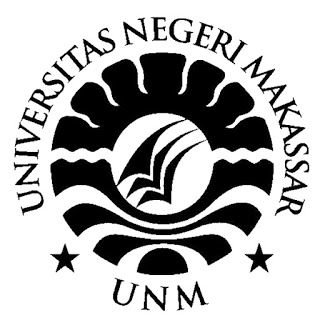 PENERAPAN LATIHAN SENSORIMOTOR UNTUK MENINGKATAN KEMAMPUAN MENULIS HURUF PADA ANAK AUTIS KELAS I SLB NEGERI 2 MAKASSAR.SKRIPSIDiajukan untuk Memenuhi Sebagian Persyaratan Guna MemperolehGelar Sarjana Pendidikan  Pada Program Pendidikan Luar biasaStrata Satu  Fakultas Ilmu PendidikanUniversitas Negeri MakassarOleh:NUR INTAN SAPUTRI1445040018JURUSAN PENDIDIKAN LUAR BIASAFAKULTAS ILMU PENDIDIKANUNIVERSITAS NEGERI MAKASSAR2018